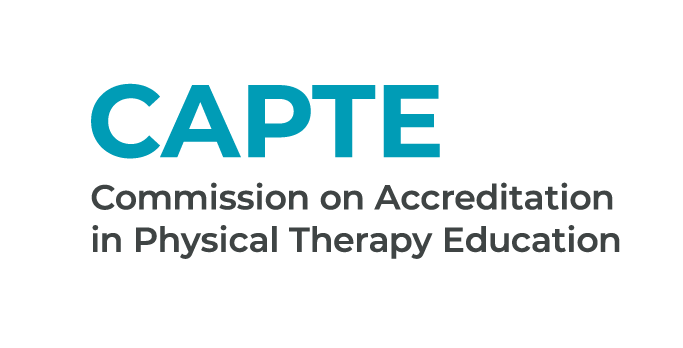 PORTAL SUBMISSION OF THEAPPLICATION FOR CANDIDACY FORPHYSICAL THERAPIST ASSISTANT EDUCATION PROGRAMS*Revised November 11, 2015*Revised January 21, 2016					*Revised December 7, 2017					   *Revised May 14, 2020*Revised August 26, 2020* Revised January 15, 2021Last updated: 9/8/2021 Contact: accreditation@apta.org** The AFC Instructions and Forms Packet must be used in conjunction with this document.Commission on Accreditation in Physical Therapy EducationAmerican Physical Therapy Association 3030 Potomac Ave., Suite 100
Alexandria, VA 22305-3085(703) 706-3245N:\FORMS\Candidacy\2016 Standards\AFC PTA Standards.docxAPPLICATION FOR CANDIDACY PHYSICAL THERAPIST ASSISTANT PROGRAMSPrefaceInclude the following in the Preface for the Application for Candidacy:a discussion about why the institution believes that a physical therapist assistant program is consistent with its mission and with other institutional program offerings andhow existing institutional resources will foster the development of a quality program.a description of the process and information used by the institution to determine the need for the program and to determine planned class size in relation to current and future needs for physical therapy personnel, including a summary of the needs assessment that has been done. Such information should reflect local and regional data in addition to national data. (Note: While there may be student demand for a program, that alone is not sufficient for new program development; indeed, there should be an unmet need for the graduates of the program that will persist over time.)a written statement of the plans for the number of students per class and the frequency of cohorts to be admitted during the full implementation of the program, including the plans for the number of students to be admitted to the charter class (note that class size may not increase during candidacy and there may be only one cohort per calendar year); anda contingency plan for students if the physical therapist assistant program should fail to achieve candidate status and accreditation status, including information about how and when this plan is communicated to prospective students.Appendices & On-site Material: See AFC Instructions & Forms for the three appendices required in the Preface.  NOTE:  these documents, once uploaded to the Preface, will only be available in the downloaded report, attached to the Preface. They will not be available in the WinZip file or in the appendix list at the end of the downloaded report.REQUIRED ELEMENTS:1A	The mission1 of the program is written and compatible with the mission of the institution, with the unit(s) in which the program resides, and with contemporary preparation2 of physical therapist assistants.Evidence of Progress towards Compliance: Narrative:Provide the mission statements for the institution, the unit(s) in which the program resides, and the program.Describe the congruency of the program’s mission statement with the institution and unit(s) missions.Describe the consistency of the program’s mission with contemporary professional expectations for the preparation of physical therapist assistants.Appendices & On-site Material: See AFC Instructions & Forms1B	The program has documented goals that are based on its mission, that reflect contemporary physical therapy education and practice, and that lead to expected program outcomes.Evidence of Progress towards Compliance: Narrative:Provide the goals, including those related to:Students and graduates (e.g., competent practitioners, leaders in the profession);Faculty (e.g., achieving tenure and/or promotion, involvement in professional associations, improving academic credentials); and/orThe program (e.g., contributing to the community, development of alternative curriculum delivery models).Describe how the goals reflect the program’s stated mission.Appendices & On-site Material: See AFC Instructions & Forms1C	The program meets required student achievement measures and its mission and goals as demonstrated by actual program outcomes. 1C1	Graduation rates are at least 60%, averaged over two years.  If the program admits more than one cohort per year, the two-year graduation rate for each cohort must be at least 60%. When two years of data are not available, the one-year graduation rate must be sufficient to allow the program to meet the expectation for a two-year graduation rate of at least 60%.NOTE: There is no expectation for this element at the time of Candidacy. Since the Portal requires a response for each narrative field, indicate that there is no expectation for this element at the time of Candidacy.1C2	Ultimate licensure pass rates are at least 85%, averaged over two years. When two years of data are not available, the one-year ultimate rate must be sufficient to allow the program to meet the expectation for an ultimate two-year licensure pass rate of at least 85%.NOTE: There is no expectation for this element at the time of Candidacy. Since the Portal requires a response for each narrative field, indicate that there is no expectation for this element at the time of Candidacy.1C3	Employment rates are at least 90%, averaged over two years.  If the program admits more than one cohort per year, the two year employment rate for each cohort must be at least 90%. When two years of data are not available, the one-year employment rate must be sufficient to allow the program to meet the expectation for a two-year employment rate of at least 90%.NOTE: There is no expectation for this element at the time of Candidacy. Since the Portal requires a response for each narrative field, indicate that there is no expectation for this element at the time of Candidacy.1C4	Students demonstrate entry-level clinical performance during clinical education experiences prior to graduation.Evidence of Progress towards Compliance: Narrative:Describe the formal processes that will be used to ensure that each student achieves entry-level clinical performance during clinical education experiences prior to graduation.Appendices & On-site Material: See AFC Instructions & Forms1C5	The program graduates meet the expected outcomes as defined by the program.Evidence of Progress towards Compliance: Narrative:For each goal related to program graduates (not students) delineated in Element 1B, list the expected graduate outcomes that support the goal.For each outcome, provide the expected level of achievement and describe the process and timeline the program will use to determine if the expectations have been met for the charter class and subsequent classes. Appendices & On-site Material: See AFC Instructions & FormsNOTE: Graduates are former students who have earned the PTA degree from the program.1C6	The program meets expected outcomes related to its mission and goals.Evidence of Progress towards Compliance: Narrative:For all other program goals delineated in Element 1B, list the expected outcomes that support the goal.For each outcome, provide the expected level of achievement and describe the process and timeline the program will use to determine if the expectation has been met.NOTE: Since expected graduate outcomes are requested in 1C5, do not include them here; this refers to all other expected program outcomes.
Appendices & On-site Material: See AFC Instructions & FormsStandard 2: The program is engaged in effective, on-going, formal, comprehensive processes for self-assessment and planning for the purpose of program improvement.REQUIRED ELEMENTS:2A	The program has documented and implemented on-going, formal, and comprehensive program assessment processes that are designed to determine program effectiveness and used to foster program improvement.Evidence of Progress towards Compliance: Narrative:Provide a description of the overall assessment process thatincludes, but is not limited to, the areas outlined in Elements 2B1-2B5 and 2C,identifies the areas to be assessed, anddescribes how the process will utilize information about professional standards and guidelines and institution mission and policies.Appendices & On-site Material: See AFC Instructions & Forms2B	For each of the following, the program provides an analysis of relevant data and identifies needed program change(s) with timelines for implementation and reassessment.  The assessment process is used to determine the extent to which:	2B1	the admissions process and criteria meet the needs and expectations of the program.Evidence of Progress towards Compliance: Narrative: Describe the ongoing, formal program assessment process that will be used to determine if the admissions process and criteria and prerequisites meet the needs and expectations of the program.Appendices & On-site Material: See AFC Instructions & Forms	2B2	program enrollment appropriately reflects available resources, program outcomes and workforce needs.Evidence of Progress towards Compliance: Narrative:Describe the ongoing, formal program assessment process that will be used to determine if program enrollment appropriately reflects available resources, program outcomes, and workforce needs.Appendices & On-site Material: See AFC Instructions & Forms	2B3	the collective core, associated and clinical education faculty meet program and curricular needs. Evidence of Progress towards Compliance: Narrative:Describe the ongoing, formal program assessment process that will be used to determine if the collective core, associated and clinical education faculty are meeting program and curricular needs.Appendices & On-site Material: See AFC Instructions & FormsNOTE: This element refers to the assessment of the collective faculty. Information regarding the process to assess individual faculty is addressed in Standard 4.	2B4	program resources are meeting, and will continue to meet, current and projected program needs including, but not limited to, financial resources, staff, space, equipment, technology, materials, library and learning resources, and student services.Evidence of Progress towards Compliance: Narrative:Describe the ongoing, formal program assessment process that will be used to assess if program resources meet and will continue to meet, current and projected program needs including, but not limited to: financial resources, staff, space, equipment, technology, materials, library and learning resources, and student services (academic, counseling, health, disability, and financial aid services).Appendices & On-site Material: See AFC Instructions & Forms	2B5	program policies and procedures, as well as relevant institutional policies and procedures meet program needs. This includes analysis of the extent to which program practices adhere to policies and procedures.Evidence of Progress towards Compliance: Narrative:Provide the ongoing, formal program assessment process that will be used to determine the extent to which program policies and procedures, as well as relevant institutional policies and procedures, meet program needs. This includes analysis of the extent to which practices adhere to policies and procedures.Appendices & On-site Material: See AFC Instructions & Forms2C	The curriculum assessment plan is written and addresses the curriculum as a whole.  The assessment plan includes assessment of individual courses and clinical education. The plan incorporates consideration of the changing roles and responsibilities of physical therapist assistants and the dynamic nature of the profession and the health care delivery system.  Assessment data are collected from appropriate stakeholders including, at a minimum, program faculty, current students, graduates of the program, and at least one other stakeholder group such as employers of graduates, consumers of physical therapy services, peers, or other health care professionals.  The assessment addresses clinical education sites including, at a minimum, the number and variety and the appropriate length and placement within the curriculum.Evidence of Progress towards Compliance: Narrative:Describe how the curriculum assessment process considers the changing roles and responsibilities of physical therapist assistants and the dynamic nature of the profession and the health care delivery system.Provide evidence that student achievement (Elements 1C1, 1C2, 1C3, 1C4) and graduate outcomes are used to assess the curriculum. Provide evidence that the curricular assessment includes a review of the required elements in Elements 6A through 6L.Describe how the clinical education component is assessed, including at minimum, the assessment of the number and variety of clinical sites and the appropriate length and placement within the curriculum.Identify the stakeholders from whom data is collected, the method(s) used to collect data, and the timing of the collection.Provide a summary of the outcome from the most recent curriculum assessment, including clinical education.  Describe any curricular changes, including to clinical education, made within the last 4 years and provide the rationale for the change(s).Appendices & On-site Material: See AFC Instructions & Forms2D	The faculty is engaged in formal short and long term planning for the program which guides its future development. The planning process takes into account program assessment results, changes in higher education, the health care environment and the nature of contemporary physical therapy practice. Evidence of Progress towards Compliance: Narrative:Describe the short and long-term planning process, including the current and ongoing participation of core faculty.Describe how the process takes into account changes in higher education, the health care environment, and the nature of contemporary physical therapy practice.Describe any changes planned for the next 3-5 years.Appendices & On-site Material: See AFC Instructions & FormsStandard 3:The institution and program operate with integrity.REQUIRED ELEMENTS:3A	The sponsoring institution(s) is (are) authorized under applicable state law or other acceptable authority to provide postsecondary education and has degree granting authority.  In addition, the institution has been approved by appropriate state authorities to provide the physical therapy education program.Evidence of Progress towards Compliance: Narrative:Identify the state agency from which the institution has authority to offer the PTA program and to award the degree. If state approval is not necessary, provide the reason why it is not necessary.If the institution is in a collaborative arrangement with another institution to award degrees, provide the above for the degree-granting institution.Indicate if the institution has authorization to provide clinical education experiences in other states, where required.If the program will utilize distance education, indicate that the institution has authorization to provide distance education in other states, where required.For private institutions, identify the most recent USDE Financial Responsibility Composite score.NOTE: states and institutions that are recognized by SARA meet the conditions related to distance education and clinical education experiences.
NOTE: students cannot be placed in clinical experiences until state authorization(s) is(are) obtained.Appendices & On-site Material: See AFC Instructions & FormsNOTE: Evidence of authorization to provide clinical experiences in other states must be available for review by the Candidacy reviewers during the on-site visit. Authorization must be in the form of an official letter or email from the appropriate state agency directed to the institution/program. If no authorization is required, evidence that it is not required must be provided in the form of an official letter or email from the appropriate state agency directed to the institution/program.3B	The sponsoring institution(s) is (are) accredited by an agency or association recognized by the US Department of Education (USDE) or by the Council for Higher Education Accreditation (CHEA). Evidence of Progress towards Compliance: Narrative:State the agency that accredits the institution. State the institution's current accreditation status.Provide the date that the current institutional accreditation status was granted.Identify the institutional accreditation approval needed to offer the physical therapist assistant program. State the date that such approval was received. If institutional accrediting agency approval is not necessary, provide the reason why it is not necessary.If the institution has an accreditation status other than full accreditation; has an outstanding citation by the accreditor; or is not in compliance with, or meeting expectations for, all accreditation standards/requirements; provide an explanation of the reasons for the identified deficiencies.Identify the institutional accreditation approval needed to offer the physical therapist assistant program. State the date that such approval was received. If institutional accrediting agency approval is not necessary, provide the reason why it is not necessary.If in a consortial arrangement to provide the program, provide the above for the degree-granting institution(s).If the program is located in an institution that is not the degree-granting institution, describe the agreement with one or more accredited institutions that will grant the degree.Appendices & On-site Material: See AFC Instructions & Forms3C	Institutional policies related to academic standards and to faculty roles and workload are applied to the program in a manner that recognizes and supports the academic and technical aspects of the physical therapist assistant program, including, but not limited to, providing for reduction in teaching load for administrative functions.Evidence of Progress towards Compliance: Portal Fields:Provide faculty workload data for each faculty member on the individual Core Faculty Detail page.Provide information related to teaching responsibilities in the Course Details page for each course. Narrative:Describe how the institution supports the professional judgment of the core faculty regarding academic regulations and professional behavior expectations of students.Provide the specific location where institution and, if applicable, program workload policies are found. If the workload policies for program faculty differ from institution policies, describe how they differ.Provide the formula used by the program to determine faculty workload. If no formula exists, then provide the mechanism used to determine faculty workload.Describe how university-wide and/or unit-wide faculty roles and workload expectations will be applied to the physical therapist assistant education program so that they take into consideration:Administrative responsibilities of core faculty;Provide examples of functions to be considered for release time [e.g., program administration, clinical education administration, development of Accreditation Reports (Progress Reports, if required; Application for Candidacy/Self-study Report; and Annual Reports, etc.; and assessment activities)].Requirements for service and maintenance of expertise in contemporary practice in assigned teaching areas;Complexity of course content, number of students per class or laboratory, and teaching methodology;The relationship between credit hours and contact hours for classroom and laboratory for determining workload; andThe unique needs of physical therapist assistant education, similar to those of other technical education programs, where core faculty ensure the integration and coordination of the curricular content, mentor associated faculty, conduct and coordinate a clinical education program, manage admission processes, etc.Appendices & On-site Material: See AFC Instructions & Forms3D	Policies and procedures exist to facilitate equal opportunity and nondiscrimination for faculty, staff and prospective/enrolled students. Evidence of Progress towards Compliance: Narrative:Provide (quote) the institution’s equal opportunity and nondiscrimination statement(s).Describe how the nondiscrimination statement and policy are and will be made available to faculty, staff, prospective/enrolled students, and the public.Appendices & On-site Material: See AFC Instructions & Forms3E	Policies, procedures, and practices that affect the rights, responsibilities, safety, privacy, and dignity of program faculty and staff are written, disseminated, and applied consistently and equitably.Evidence of Progress towards Compliance: Narrative:Refer the reader to the Policy Location Chart, which must include the name of document(s) and the page number and/or specific URL reference(s) where the following information can be found:Program and/or institutional policies, procedures and practices that affect the rights, responsibilities, safety, privacy, and dignity of program faculty and staff;Policies related to due process;Policies describing confidentiality of records and other personal information; andPersonnel policies, including merit, promotion, and tenure.Describe how this information is and will be disseminated to program faculty.Appendices & On-site Material: See AFC Instructions & Forms3F	Policies, procedures, and practices exist for handling complaints that fall outside the realm of due process, including a prohibition of retaliation following complaint submission. The policies are written, disseminated, and applied consistently and equitably.  Records of complaints about the program, including the nature of the complaint and the disposition of the complaint, are maintained by the program.Evidence of Progress towards Compliance: Narrative:Provide the relevant institutional or program policy and procedure that addresses handling complaints that fall outside of institutional or program due process (e.g., complaints from prospective students, parents of prospective or enrolled students, clinical education sites, employers of graduates, the general public, etc.)Identify where the policy and procedure for handling complaints that fall outside the realm of due process is available to internal and external stakeholders. Provide the URL from the program’s or institutional website the statement is located.Describe how the records of complaints will be maintained by the program.Appendices & On-site Material: See AFC Instructions & Forms3G	Program specific policies and procedures are compatible with institutional policies and with applicable law. Evidence of Progress towards Compliance: Narrative:List the program-specific policies and procedures that differ from those of the institution (e.g., admissions procedures, grading policies, policies for progression through the program, policies related to clinical education) and describe how and why the policies and procedures differ.For program policies and procedures that differ from those of the institution:Explain how the program determines that program policies and procedures comply with applicable law.Describe how institutional approval is obtained for program policies and procedures that differ from those of the institution.	Appendices & On-site Material: See AFC Instructions & Forms3H	Program policies, procedures, and practices provide for compliance with accreditation policies and procedures including:  3H1	maintenance of accurate information, easily accessible to the public, on the program website regarding accreditation status (including CAPTE logo and required accreditation statement) and current student achievement measures; 3H2	timely submission of required fees and documentation, including reports of graduation rates, performance on state licensing examinations, and employment rates; 3H3	following policies and procedures of CAPTE as outlined in the CAPTE Rules of Practice and Procedure;3H4	timely notification of expected or unexpected substantive change(s) within the program and of any change in institutional accreditation status or legal authority to provide post-secondary education; and 3H5	coming into compliance with accreditation Standards and Required Elements within two years of being determined to be out of compliance.Evidence of Progress towards Compliance: Narrative:Identify who is responsible for maintaining compliance with accreditation policies and procedures.Provide a list of the program or institutional policies and procedures that address compliance with accreditation policies and procedures, including the name of the document(s). Written policies are required and may be part of a job description.Appendices & On-site Material: See AFC Instructions & FormsNOTE: Developing programs are not authorized to use the CAPTE logo; the CAPTE logo may only be used by accredited programs.Standard 4:The program faculty are qualified for their roles and effective in carrying out their responsibilities.REQUIRED ELEMENTS:Individual Academic Faculty4A	Each core faculty member, including the program director and clinical education coordinator, has contemporary expertise in assigned teaching areas and demonstrated effectiveness in teaching and student evaluation.  In addition, core faculty who are PTs/PTAs and who are teaching clinical PT content hold an active, unrestricted PT license or PTA license/certification in any United States jurisdiction and the state where the program is located if required by that state’s jurisdiction.Evidence of Progress towards Compliance: Narrative:The only response needed in the 4A text box is to refer the reader to the Core Faculty Detail Section for each core faculty member.Portal Fields: on the Core Faculty Information Page:In completing the Qualifications box on this Portal page, build a case that demonstrates the individual is a competent teacher, including:Describe the individual’s effectiveness in teaching and student evaluation relevant to theacademic setting.For core faculty who are PTs/PTAs and are teaching clinical PT content, identify if each holds an active unrestricted PT license or PTA license/certification in any United States jurisdiction and the state where the program is located if required by the state’s jurisdiction.NOTE: If clinical practice is required for licensure and the individual is not engaged in clinical practice, provide a statement to that effect and provide the reference in the State Practice Act that would preclude licensure;Identify teaching assignments by prefix, number and title and indicate content assigned and role in course;For each course and content area including any assigned roles in labs, describe the individual’s knowledge and skills related to the selected instructional methods and learning experiences designed to facilitate students’ achievement of the objectives; andProvide evidence of the individual’s contemporary expertise specific to each assigned teaching content area in the PTA program including labs. This evidence can include:Education (including post-professional academic work, residency, and continuing education);Clinical expertise (specifically related to teaching areas; e.g.: certification as a clinical specialist, residency);Consultation and service related to teaching areas;Course materials that reflect level and scope of contemporary knowledge and skills (e.g., course objectives, examinations, assignments, readings/references, learning experiences); andOther evidence that demonstrates contemporary expertise, for exampleScholarship (publications and presentations related to teaching areas);Written evidence of evaluation of course materials (e.g., course syllabus, learning experiences, assessments of student performance) by a content expert;Independent study and evidence-based review that results in critical appraisal and in-depth knowledge of subject matter (include description of resources used and time frame for study); andFormal mentoring (include description of experiences, time frame, and qualifications of mentor) received prior to the submission of the AFC.Appendices & On-site Material: See AFC Instructions & Forms4B	Physical therapists and physical therapist assistants who are core faculty have a minimum of three years of full time (or equivalent) post-licensure clinical experience in physical therapy.Evidence of Progress towards Compliance: Narrative:For each core faculty member, state the number of years of full-time (or equivalent), post-licensure clinical experience in physical therapy.Appendices & On-site Material: See AFC Instructions & Forms4C	Each core faculty member has a record of institutional or professional service.Evidence of Progress towards Compliance: Narrative: Describe the record of institutional and/or professional service for each core faculty member.Describe the institution and program expectation for core faculty participation in institutional or professional service.Appendices & On-site Material: See AFC Instructions & Forms4D	Each associated faculty member has contemporary expertise in assigned teaching areas and demonstrated effectiveness in teaching and student evaluation.Evidence of Progress towards Compliance: Narrative:For each associated faculty member (this includes lab assistants) who is involved in  less than 50% of a course, provide the following information: name and credentials, content taught, applicable course number(s) and title(s), total contact hours, and source(s) of contemporary expertise specifically related to assigned responsibilities.For associated faculty who are involved in 50% or more of the course, including lab assistants in courses where they are responsible for working with students for 50% or more of lab contact hours,   the only response needed in the 4D text box is to refer the reader to the Associated Faculty Detail Section for each associated faculty member.Portal Fields: on the Associated Faculty Information Page:In completing the Qualifications box on this Portal page:Describe the individual’s effectiveness in teaching and student evaluation relevant to the academic setting;Identify teaching assignments by prefix, number, and title and indicate content assigned and role in course;For each teaching assignment (including labs), describe the individual’s knowledge and skills related to the selected instructional methods and learning experiences designed to facilitate students’ achievement of the objectives; andProvide evidence of the individual’s contemporary expertise specific to assigned teaching content. This evidence can include:Education (including post-professional academic work, residency, and continuing education);Licensure, if required by the state in which the program is located;Clinical expertise (specifically related to teaching areas; e.g.: certification as a clinical specialist, residency);Consultation and service related to teaching areas;Course materials that reflect level and scope of contemporary knowledge and skills (e.g., course objectives, examinations, assignments, readings/references, learning experiences); andOther evidence that demonstrates contemporary expertise, for example:Scholarship (publications and presentations related to teaching areas);Written evidence of evaluation of course materials (e.g., course syllabus, learning experiences, assessments of student performance) by a content expert;Independent study and evidence-based review that results in critical appraisal and in-depth knowledge of subject matter (include description of resources used and time frame for study);Formal mentoring (include description of experiences, time frame, and description of expertise, and qualifications of mentor).Appendices & On-site Material: See AFC Instructions & Forms4E	Formal evaluation of each core faculty member occurs in a manner and timeline consistent with applicable institutional policy. The evaluation includes assessments of teaching, service, and any additional responsibilities. The evaluation results in an organized faculty development plan that is linked to the assessment of the individual core faculty member and to program improvement.Evidence of Progress towards Compliance: Narrative:Describe the faculty evaluation process that is and will be used, including how it addresses teaching, service and any additional responsibilities.Describe the formal process that is and will be used to link faculty development plans to the assessment of the individual and to program improvement (e.g., if one or more faculty members receives student feedback regarding poor test item writing, the faculty development plan(s) should include instruction in development of test items).Appendices & On-site Material: See AFC Instructions & Forms4F	Regular evaluation of associated faculty occurs and results in a plan to address identified needs.Evidence of Progress towards Compliance: Narrative:Describe the formal processes for regular evaluation of associated faculty.Describe the process that is and will be used to determine the associated faculty development needs, individually and collectively.Appendices & On-site Material: See AFC Instructions & FormsProgram Director4G	The program director is a physical therapist or physical therapist assistant who demonstrates an understanding of education and contemporary clinical practice appropriate for leadership in physical therapist assistant education.  These qualifications include all of the following:  Is a physical therapist or physical therapist assistant who holds an active, unrestricted PT license or PTA license/certification in any United States jurisdiction and the state where the program is located if required by that state’s jurisdiction;a minimum of a master’s degree;a minimum of five years (or equivalent), full-time, post licensure experience that includes a minimum of three years (or equivalent) of full-time clinical experience;didactic and/or clinical teaching experience within any US jurisdiction;experience in administration/management; andexperience in educational theory and methodology, instructional design, student evaluation and outcome assessment, including the equivalent of nine academic credits of coursework in educational foundations, or previous CAPTE-granted exemption.Evidence of Progress towards Compliance: Narrative:Describe how the program director meets the following qualifications:is a physical therapist or physical therapist assistant;holds an active, unrestricted PT license or PTA license/certification in any United States jurisdiction and the state where the program is located, if required by the state’s jurisdiction.NOTE: If clinical practice is required for licensure and the individual is not engaged in clinical practice, provide a statement to that effect and provide the reference in the State Practice Act that would preclude licensure;has a minimum of a master’s degree;has a minimum of five years, full-time, post licensure experience that includes a minimum of 3 years of full-time clinical experience; didactic and/or clinical teaching experience; experience in administration/management; and experience in educational theory and methodology, instructional design, student evaluation and outcome assessment; including the equivalent of nine academic credits of coursework in educational foundations. NOTE: Completion of APTA Fellowship in Education Leadership (formally Education Leadership Institute) will be accepted in lieu of nine academic credits.
NOTE: Clinical teaching experience includes in-services, direct student supervision and instruction, and student remediation. Patient education is not considered to be clinical teaching. NOTE: The PD must meet the expectations of Element 4A in addition to the minimum requirements of Element 4G.
Appendices & On-site Material: See AFC Instructions & Forms4H	The program director provides effective leadership for the program including, but not limited to, responsibility for communication, program assessment and planning, fiscal management, and faculty evaluation.Evidence of Progress towards Compliance: Narrative:Describe the effectiveness of the mechanisms used by the program director to communicate with program faculty and other individuals and departments (admissions, library, etc.) involved with the program.Describe the effectiveness of the program director in:planning.fiscal planning and allocation of resources, including long-term planning.Describe the process used to assess the program director as an effective leader.Provide evidence of effective leadership that relates to:A vision for physical therapist assistant professional education;Understanding of and experience with curriculum content, design, and evaluation;Evaluation and appointment of faculty;Employing strategies to promote and support professional development;Proven effective interpersonal and conflict management skills;Abilities to facilitate change;Negotiation skills (relative to planning, budgeting, funding, program faculty status, program status, employment and termination, space, and appropriate academic and professional benefits);Effective experience in strategic planning;Active service on behalf of physical therapist professional education, higher education, the larger community, and organizations related to their academic interest;Effective management of human and fiscal resources;Commitment to lifelong learning; andActive role in institutional governance.Appendices & On-site Material: See AFC Instructions & FormsClinical Education Coordinator4I	The clinical education coordinator is a physical therapist or physical therapist assistant who holds an active, unrestricted PT license or PTA license/certification in any United States jurisdiction and the state where the program is located if required by that state’s jurisdiction, and has a minimum of three years of full-time post-licensure clinical practice.  Two years of clinical practice experience must include experience as a CCCE or CI in physical therapy, or a minimum of two years of experience in teaching, curriculum development and administration in a PT or PTA program.Evidence of Progress towards Compliance: Narrative:Identify the core faculty member(s) who is/are designated as the clinical education coordinator.If more than one core faculty member is assigned as a clinical education coordinator, describe the role and responsibilities of each.For each person designated as a clinical education coordinator, describe how he/she meets the following qualifications:is a physical therapist or physical therapist assistant;holds an active, unrestricted PT license or PTA license/certification in any US jurisdiction and the state where the program is located if required by that state’s jurisdiction.NOTE: If clinical practice is required for licensure and the individual is not engaged in clinical practice, provide a statement to that effect and provide the reference in the State Practice Act that would preclude licensure;has a minimum of three years of full time (or equivalent) post-licensure clinical practice;has a minimum of two years of clinical practice as a CCCE and/or CI including experience instructing students from the beginning to the end of clinical rotations; ortwo years (or equivalent) of full-time experience in teaching, curriculum development and administration in a physical therapy education program.NOTE: Clinical teaching experience includes in-services, direct student supervision and instruction, and student remediation. Patient education is not considered to be clinical teaching.
NOTE: The CEC must meet the expectations of Element 4A in addition to the minimum requirements of Element 4IAppendices & On-site Material: See AFC Instructions & Forms4J	The clinical education coordinator is effective in developing, conducting, and coordinating the clinical education program.Evidence of Progress towards Compliance: Narrative:Describe the process that is and will be used to assess the effectiveness of the clinical education coordinator(s).Describe the effectiveness of the clinical education coordinator(s) in planning and developing the clinical education program.Describe the process that will be used to ensure that academic regulations are upheld.Describe the methods that will be used to assign students to clinical education experiences.Appendices & On-site Material: See AFC Instructions & FormsCollective Academic Faculty4K	The collective core and associated faculty include an effective blend of individuals who possess the appropriate educational preparation and clinical and/or professional experiences sufficient to meet program goals and expected student outcomes as related to program mission and institutional expectations and assigned program responsibilities.Evidence of Progress towards Compliance: Narrative:Describe the institutional expectations for academic and clinical/professional preparation of faculty.Describe the blend of clinical specialization of the core and associated faculty.Describe how the current blend of core and associated faculty ensures the achievement of all program activities.Describe the faculty composition for the current cohort of core and associated faculty.NOTE: There must be at least two full-time core faculty members employed at the time of AFC submission, including the program director and the clinical education coordinator. In addition, at the time of AFC submission, the current composition of the core and associated faculty must be sufficient to ensure achievement of all program activities, be reflective of the variety of faculty responsibilities delineated in Element 8A, and be consistent with the institution’s expectations for faculty qualifications.Appendices & On-site Material: See AFC Instructions & Forms4L	The collective core faculty initiate, adopt, evaluate, and uphold academic regulations specific to the program and compatible with institutional policies, procedures and practices.  The regulations address, but are not limited to, admission requirements; the clinical education program; grading policy; minimum performance levels, including those relating to professional and ethical behaviors; and student progression through the program.Evidence of Progress towards Compliance: Narrative:Describe the process by which academic regulations specific to the program are developed, adopted, and evaluated by the core faculty.Describe the process by which academic regulations will be communicated to all who implement them.Describe the process that will be used to verify that the academic regulations are upheld.Describe the process that will be used to address violations of academic regulations.Describe what happens if a student is found not to be safe and ready to progress to clinical education. Appendices & On-site Material: See AFC Instructions & Forms4M	The collective core faculty have primary responsibility for development, review and revision of the curriculum with input from other appropriate communities of interest.Evidence of Progress towards Compliance: Narrative:Provide evidence that all hired/contracted core faculty have responsibility for the development, review, and revision of the curriculum plan.Describe the readiness of all core faculty hired/contracted to engage in curriculum delivery.Provide evidence of all core faculty participation in the development of the curriculum.Describe the process used to obtain input from the communities of interest.Appendices & On-site Material: See AFC Instructions & Forms4N	The collective core faculty are responsible for assuring that students are professional, competent, and safe and ready to progress to clinical education.Evidence of Progress towards Compliance: Narrative:Describe the formal process used by the collective core faculty to determine in which skills students are expected to be competent and safe.Describe the processes that will be used by the collective core faculty to determine students are professional, competent and safe in the skills identified by the collective core faculty and that the students are ready to engage in clinical education.Describe how the program ensures that critical safety elements are identified in the competency testing process.Describe how grading procedures for the competency testing process will ensure students will not be placed in the clinical setting without being determined to be professional, competent and safe.Describe the criteria upon which the determination is made that each student is ready to engage in clinical education.Describe the formal processes and procedures that have been determined by the collective core faculty that will be used if a student is found to not be safe and ready to progress to clinical education.Describe the mechanisms that will be used to communicate to students and clinical education faculty the specific skills in which students must be professional, competent and safe.Appendices & On-site Material: See AFC Instructions & FormsClinical Education Faculty4O	Clinical instructors are licensed physical therapists or, if permitted by State Practice Act, licensed/certified physical therapist assistants, with a minimum of one year of full time (or equivalent) post-licensure clinical experience, and are effective role models and clinical teachers.Evidence of Progress towards Compliance: Narrative:Describe the program’s expectations for clinical teaching effectiveness of the CIs.Describe how the program determines that clinical instructors meet the expectations of this Element, including, but not limited to:the program’s expectations for the clinical competence of the CIs;the program’s expectations for clinical teaching effectiveness of the CIs;how the clinical education sites are informed of these expectations; andhow these expectations will be monitored.Describe the assessment to date and ongoing process that will be used to ensure that clinical instructors meet the expectations of this Element and the program's expectation for CI qualifications.If not using the CPI Web, identify how CIs will be trained in completing the tool to assess student performance.Describe how the program will ensure that the tool used for the evaluation of student performance in the clinical setting has been completed correctly.Appendices & On-site Material: See AFC Instructions & FormsStandard 5The program recruits, admits and graduates students consistent with the missions and goals of the institution and the program and consistent with societal needs for physical therapy services for a diverse population.REQUIRED ELEMENTS:5A	Program policies, procedures, and practices related to student recruitment and admission are based on appropriate and equitable criteria and applicable law, are written and made available to prospective students, and are applied consistently and equitably.  Recruitment practices are designed to enhance diversity of the student body. Evidence of Progress towards Compliance: Narrative:Describe procedures that are and will be used for recruitment of students.Describe the admissions criteria for the program, including any special considerations used by the program.If a scoring rubric is used in student selection, provide it and an explanation of its applicationDescribe the admission procedures.Describe procedures that will be used to maintain planned class size. Identify related policies to prevent over enrollment.Describe how the program ensures and will continue to ensure that the admission procedures are applied equitably, including how prospective students’ rights are protected.Describe how the program ensures that students are provided with information about policies, procedures, and practices related to recruitment, admission and their rights.Describe the program process for determining the acceptance of credit in transfer from other institutions.Describe the efforts of the program to recruit a diverse student population. Appendices & On-site Material: See AFC Instructions & Forms5B	Prospective and enrolled students are provided with relevant information about the institution and program that may affect them including, but not limited to, catalogs, handbooks, academic calendars, grading policies, total cost to student, financial aid, the program’s accreditation status, the process to register a complaint with CAPTE, outcome information, and other pertinent print and/or electronic information.  Materials related to the institution and program are accurate, comprehensive, current, and provided to students in a timely manner.Evidence of Progress towards Compliance: Narrative:Describe how the following information is provided to prospective and enrolled students:Pre-accreditation status of the institution and the program, including contact information for CAPTE.NOTE: The appropriate CAPTE pre-accreditation statement must be included on the program's home webpage and a link to the statement must be on each webpage that includes any information about the program; in addition, the appropriate CAPTE pre-accreditation statement must be included on all program advertisements;Catalogs;Recruitment and admissions information, including admissions criteria, transfer of credit policies and any special considerations used in the process;Academic calendars;Grading policies;Technical standards or essential functions, if used;Acceptance and matriculation rates;Student outcomes including, but limited to, the most current two-year data available for graduation rates, employment rates, pass rates on licensing examinations (first-time and ultimate);Costs of the program (including tuition, fees, and refund policies);Financial aid; andEnrollment agreement, if used.Describe how the following information is communicated to prospective and enrolled students including:Process for filing complaints with CAPTE;Job/career opportunities;Availability of student services;Health and professional liability insurance requirements;Information about the curriculum;Information about the clinical education program, including travel expectations to clinical sites;Required health information;Potential for other clinical education requirements, such as drug testing and criminal background checks; andAccess to and responsibility for the cost of emergency services in off-campus educational experiences.Appendices & On-site Material: See AFC Instructions & Forms5C	Enrollment agreements, if used, comply with institutional accrediting agency and state requirements and are only executed with a prospective student after disclosure of the information delineated in 5B and formal admission to the program has occurred.Evidence of Progress towards Compliance: Narrative:Identify whether enrollment agreements are used.If used, provide evidence that the agreements are consistent across enrollees for a given cohort.If used:Describe the institutional accrediting agency and state requirements for using enrollment agreements and explain how the current agreement complies with these requirements;Indicate when in the enrollment process the student is required to sign the agreement; andProvide evidence that, prior to having to sign the enrollment agreement, prospective students are provided with:Catalogs;Recruitment and admissions information, including transfer of credit policies and any special considerations used in the process;Academic calendars;Grading policies;Accreditation status of the institution and the program, including contact information for CAPTE;Technical standards or essential functions, if available;Acceptance and matriculation rates;Student outcomes, including graduation rates, employment rates, pass rates on licensing examinations, and other outcome measures;Costs of the program (including tuition, fees, and refund policies);Any additional fees associated with verification of identity for distance education purposes;Financial aid; andEnrollment agreement.Appendices & On-site Material: See AFC Instructions & Forms5D	Policies, procedures, and practices that affect the rights, responsibilities, safety, privacy, and dignity of program students are written and provided to students and applied consistently and equitably.Evidence of Progress towards Compliance: Narrative:Describe the policies, procedures, and practices that affect the rights, responsibilities, safety, privacy, and dignity of program students.Describe how the program ensures that policies are and will be applied consistently and equitably.Describe how the program ensures that prospective and enrolled students are informed of all related policies, procedures, and practices.Appendices & On-site Material: See AFC Instructions & Forms5E	Policies, procedures, and practices related to student retention, student progression and dismissal through the program are based on appropriate and equitable criteria and applicable law, are written and provided to students, and are applied consistently and equitably.  Retention practices support a diverse student body. Evidence of Progress towards Compliance: Narrative:Describe the mechanism by which students will receive regular reports of academic performance and progress.Describe the mechanism by which students will receive regular reports of their clinical performance and progress, including the minimum expectations of the program for frequency of these reports.Describe the resources that will be available to support student retention and progression of students through the program.Describe remediation activities, if provided, when knowledge, behavior or skill deficits, or unsafe practices are identified.Describe how retention practices will support a diverse student body. Appendices & On-site Material: See AFC Instructions & FormsStandard 6:The program has a comprehensive curriculum plan.REQUIRED ELEMENTS:6A	The comprehensive curriculum plan is based on:  (1) information about the contemporary practice of physical therapy; (2) standards of practice; and (3) current literature, documents, publications, and other resources related to the profession, to the delivery of health care services, to physical therapy education, and to educational theory.Evidence of Progress towards Compliance: Narrative: Describe how the curriculum plan is based on information about the contemporary practice of physical therapy; standards of practice; and current literature, documents, publications, and other resources related to the profession, to physical therapist assistant education, and to educational theory.Appendices & On-site Material: See AFC Instructions & Forms6B	The curriculum plan includes courses in general education and basic sciences that prepare the student for the technical courses, or competencies, if the program is competency based.Evidence of Progress towards Compliance: Narrative:Identify the general education and basic science courses required for the degree and explain how they prepare the student for the technical courses, or competencies, if the program is competency-based.Appendices & On-site Material: See AFC Instructions & Forms6C	The curriculum plan includes a description of the curriculum model and the educational principles on which it is built.Evidence of Progress towards Compliance: Narrative:	Describe the curriculum model and the educational principles of the curriculum.Appendices & On-site Material: See AFC Instructions & Forms6D	The curriculum plan includes a series of organized, sequential and integrated courses designed to facilitate achievement of the expected student outcomes including the expected student learning outcomes described in Standard 7.  The curriculum includes organized sequences of learning experiences that prepare students to provide physical therapy care to individuals with diseases/disorders involving the major systems, individuals with multiple system disorders, and individuals across the lifespan and continuum of care, including individuals with chronic illness.  The clinical education component provides organized and sequential experiences coordinated with the didactic component of the curriculum.  Clinical education includes both integrated and full-time terminal experiences.Evidence of Progress towards Compliance: Narrative:Describe how the courses are organized, sequenced, and integrated, including integrated and full-time clinical education.Provide the rationale for the model used to integrate the didactic and clinical education portions of the curriculum; include a description of the course work that prepares students for each clinical education experience.Provide examples of sequential and integrated learning experiences that will prepare students to provide care to individuals with orthopedic, neurological, and cardiopulmonary conditions and to geriatric and pediatric populations.Describe how the organization, sequencing, and integration of courses facilitate student achievement of the expected outcomes.Appendices & On-site Material: See AFC Instructions & FormsNOTE: All of the following are required at the time of AFC submission:A ONE page plan of study by term that identifies course instructor, course prefix and number, course title, credit hours and contact hours (lecture, lab, clin ed and, if applicable, distance education).Complete syllabi for ALL technical and professional courses are required, including all components delineated in Element 6E. Course objectives must be sufficiently detailed to demonstrate that Elements 7D1-7D31 are covered specifically; broad course objectives are insufficient. Syllabi will be uploaded in the Course List.Written description of the organization of the curriculum identifying the sequential and integrated components of the curriculum.Clinical education includes both integrated and full-time clinical experiences.6E	The curriculum plan includes course syllabi that are comprehensive and inclusive of all CAPTE expectations.Evidence of Progress towards Compliance: Narrative:Only response needed is to refer the reader to the course syllabi that are accessed in the WinZip file.Portal Fields:Appendices: See AFC Instructions and Forms for required fieldsComplete syllabi are required for ALL professional and technical courses in the curriculum, including all of the syllabi components delineated in the Appendix list for this element. Course objectives must be sufficiently detailed to demonstrate that the content required for each 7D Element (7D1-7D31) is covered and must show progression to the expected level of performance; broad course objectives are insufficient. All course syllabi must be fully developed at the time of Application for Candidacy submission and must include:course title and number;course description;department offering course;instructor(s);credit hours;clock hours (lecture and laboratory; clinical and distance education, if applicable);course prerequisites;specific course objectives that demonstrate the content required for each 7D Element (7D1-7D31) is sufficiently covered;specific outline of content;description of teaching methods and specific learning experiences;methods of student evaluation/grading, including how the course grade will be determined; andtextbook(s) and other learning resources.NOTE: If the program or institution requires a syllabus format that does not include all of the above, the required syllabi plus an addendum is acceptable. For the purpose of accreditation review, each item above must be either on the syllabus or the addendum.
Appendices & On-site Material: See AFC Instructions & Forms6F	The curriculum plan includes learning objectives stated in behavioral terms that reflect the breadth and depth of the course content and describe the level of student performance expected. Evidence of Progress towards Compliance: Narrative:Describe the adequacy of the objectives, in the aggregate, to reflect the depth and breadth needed to meet expected student performance outcomes.Describe the extent to which course objectives, in the aggregate, are written in behavioral (measurable and observable) terms.Provide three examples of how expected competencies (as delineated by learning objectives) progress from introduction of core knowledge in didactic courses to demonstration of performance in the academic setting to the expected level of clinical performance.Appendices & On-site Material: See AFC Instructions & Forms6G	The curriculum plan includes a variety of effective instructional methods selected to maximize learning.  Instructional methods are chosen based on the nature of the content, the needs of the learners, and the defined expected student outcomes.Evidence of Progress towards Compliance: Narrative:Describe the variety of instructional methods and learning experiences that will be used in the curriculum to facilitate students’ achievement of the objectives.Describe the rationale for the selection of instructional methods and learning experiences that will be used in the curriculum.Appendices & On-site Material: See AFC Instructions & Forms6H	The curriculum plan includes a variety of effective tests and measures and evaluation processes used by faculty to determine whether students have achieved the learning objectives.  Regular, individual testing and evaluation of student performance in the cognitive, psychomotor, and affective domains is directly related to learning objectives and includes expectations for safe practice during clinical education experiences.Evidence of Progress towards Compliance: Narrative:Describe the variety of evaluation mechanisms, including formative and summative, that will be used by the program to measure students’ achievement of objectives.Describe the timing of student evaluation across the curriculum, in didactic, laboratory, and clinical education courses, including demonstrating that performance based competencies are assessed in the academic setting prior to clinical performance.Describe how the program ensures that evaluations used by the program to evaluate student performance are appropriate for the instructional content, educational domains, and the expected level of student performance.Identify instrument(s) used to assess student performance during clinical education experiences.Describe how the program ensures that students have achieved the objectives stated for each clinical education experience.Appendices & On-site Material: See AFC Instructions & Forms6I	If the curriculum plan includes courses offered by distance education methods, the program provides evidence that:Evidence of Progress towards Compliance: Narrative:Describe the use of distance education methods in the curriculum, if any. If no distance education methods are used, state that for each Element 6I1 through Element 6I8.Appendices & On-site Material: See AFC Instructions & Forms	6I1	faculty teaching by distance are effective in the provision of distance education;Evidence of Progress towards Compliance: Narrative:Provide evidence that each faculty member teaching by distance possesses adequate knowledge and skills, and demonstrated effectiveness, in the provision of distance education.Appendices & On-site Material: See AFC Instructions & Forms	6I2	the rigor of the distance education courses is equivalent to that of site-based courses;Evidence of Progress towards Compliance: Narrative:Describe how the program ensures the rigor of the distance education courses. Appendices & On-site Material: See AFC Instructions & Forms	6I3	student performance meets the expectations of the faculty as described in course syllabi and demonstrated in student assessment;Evidence of Progress towards Compliance: Narrative:Describe how the program ensures student performance in distance education courses meets the expectations described in course syllabi.Appendices & On-site Material: See AFC Instructions & Forms	6I4	there is a mechanism for determining student identity during course activities and when testing occurs at a distance;Evidence of Progress towards Compliance: Narrative:Provide evidence that the mechanisms that will be used to determine student identity during course activities and when testing occurs at a distance will be adequate and effective.Appendices & On-site Material: See AFC Instructions & Forms	6I5	there is a mechanism for maintaining test security and integrity when testing occurs at a distance;Evidence of Progress towards Compliance: Narrative:Provide evidence that the mechanisms that will be used to maintain test security and integrity when testing occurs at a distance will be adequate and effective.Appendices & On-site Material: See AFC Instructions & Forms	6I6	there is a mechanism for maintaining student privacy as appropriate;Evidence of Progress towards Compliance: Narrative:Describe the mechanism(s) used to maintain student privacy during distance education courses (e.g., distribution of grades on tests and assignments).Appendices & On-site Material: See AFC Instructions & Forms	6I7	students have been informed of any additional fees related to distance education; andEvidence of Progress towards Compliance: Narrative:Identify additional student fees, if any, for distance education courses. If there are additional student fees for distance education courses, describe how and when students are informed of the fees.Appendices & On-site Material: See AFC Instructions & Forms	6I8	distance education students have access to academic, health, counseling, disability and financial aid services commensurate with services that students receive on campus.Evidence of Progress towards Compliance: Narrative:Describe how distance education students have access to academic, health, counseling, disability and financial aid services.Compare the academic, health, counseling, disability and financial aid services available to students taking distance education courses to those that are available for students taking on-site courses.Appendices & On-site Material: See AFC Instructions & Forms6J	The curriculum plan includes clinical education experiences for each student that encompass, but are not limited to:	6J1	management of patients/clients with diseases and conditions representative of those commonly seen in practice across the lifespan and the continuum of care;Evidence of Progress towards Compliance: Narrative:Describe the program’s expectations for types of patients and treatment that each student will have worked with by the end of the program.Describe the program’s expectations for management of patients/clients across the lifespan and continuum of care.Describe how the program monitors that each student has the required experiences.Describe the range of experiences other than those required that students have had.Appendices & On-site Material: See AFC Instructions & Forms	6J2	practice in settings representative of those in which physical therapy is commonly practiced;Evidence of Progress towards Compliance: Narrative:Describe the range of practice settings available.Describe the clinical education practice settings in which students are required to participate.Describe how the program monitors that each student has the required experiences.Appendices & On-site Material: See AFC Instructions & Forms	6J3	involvement in interprofessional practiceEvidence of Progress towards Compliance: Narrative:Describe the program’s expectation for student involvement in interprofessional practice during clinical education experiences.Provide evidence that students have opportunities for interprofessional practice.Identify the other members of the interprofessional team that will be available during clinical education experiences.Appendices & On-site Material: See AFC Instructions & Forms	6J4	participation as a member of the PT and PTA team; andEvidence of Progress towards Compliance: Narrative:Describe the program’s expectation for opportunities for participation as a member of the PT/PTA team during clinical education experiences.Provide evidence that students have opportunities to participate as a member of the PT/PTA team during clinical experiences.Describe how the planned experiences will support students in achieving expected outcomes for demonstrating the ability to work as an entry-level physical therapist assistant under the direction and supervision of the physical therapist.Appendices & On-site Material: See AFC Instructions & Forms	6J5	other experiences that lead to the achievement of the program’s defined expected student outcomes.Evidence of Progress towards Compliance: Narrative:Describe the program’s expectation for other clinical education experiences that lead to the achievement of the program’s expected student outcomes.Provide evidence that the students have these experiences.Appendices & On-site Material: See AFC Instructions & Forms6K	The curriculum for the PTA program, including all general education, pre-requisites, and technical education courses required for the degree, can be completed in no more than 5 semesters or 80 academic weeks or 104 calendar weeks, including 520-720 hours of clinical education.Evidence of Progress towards Compliance: Narrative:Describe how the curriculum for the PTA program, including all general education, all pre-requisites and all technical education courses required for the degree, can be completed in no more than 5 semesters or 80 academic weeks or 104 calendar weeks.Identify the total number of contact hours allocated for clinical education and whether they are integrated or terminalIf the program is offered part-time, provide evidence that the credits and contact hours are the same as for full-time programs.Appendices & On-site Material: See AFC Instructions & Forms6L	The institution awards the associate degree upon satisfactory completion of the physical therapist assistant education program or assures the associate degree is awarded by an affiliating college at the satisfactory completion of the physical therapist assistant education program.Evidence of Progress towards Compliance: Narrative:State the degree granted.Appendices & On-site Material: See AFC Instructions & FormsStandard 7The curriculum includes content, learning experiences, and student testing and evaluation processes designed to prepare students to achieve educational outcomes required for initial practice in physical therapy and for lifelong learning necessary for functioning within an ever-changing health care environment.REQUIRED ELEMENTS:7A	The physical therapist assistant program curriculum requires a complement of academic general education coursework appropriate to the degree offered that includes written communication and biological, physical, behavioral and social sciences which prepare students for coursework in the technical program sequence. General education courses are courses not designated as applied general education coursework by the institution or program.Evidence of Progress towards Compliance: Narrative:Describe where and how written communication, and biological, physical, behavioral and social sciences are included in the PTA curriculum. Note that the required academic general education coursework does not need to be a unique, individual course. The coursework can be contained within other courses. For example, physics coursework might be contained in a PTA kinesiology course.Appendices & On-site Material: See AFC Instructions & Forms7B	The physical therapist assistant program curriculum includes content and learning experiences about the cardiovascular, endocrine and metabolic, gastrointestinal, genital and reproductive, hematologic, hepatic and biliary, immune, integumentary, lymphatic, musculoskeletal, nervous, respiratory, and renal and urologic systems; and the medical and surgical conditions across the lifespan commonly seen by physical therapist assistants.  Evidence of Progress towards Compliance: Narrative:Describe where and how the clinical sciences content areas listed in the element are included in the PTA curriculum. Note that there is no requirement for discrete courses in each of these content areas.Appendices & On-site Material: See AFC Instructions & Forms7C	The technical education component of the curriculum includes content and learning experiences that prepares the student to work as an entry-level physical therapist assistant under the direction and supervision of the physical therapist.  Evidence of Progress towards Compliance: Narrative:Describe the planned curricular content and learning experiences and provide the objectives that demonstrate how the curriculum prepares graduates to work under the direction and supervision of a physical therapist who directs and supervises the physical therapist assistant in the provision of physical therapy.Appendices & On-site Material: See AFC Instructions & Forms7D	Courses within the curriculum include content designed to prepare program students to:  Evidence of Progress towards Compliance: Narrative:For each of the following elements:Describe how and where the content is presented in the curriculum and provide example(s)/descriptions(s) of the learning experiences that are designed to meet the practice expectations (i.e., describe where and how the content is taught throughout the curriculum – not just for the sample objectives provided);Provide 2-5 examples of course objectives that show the highest expected level of performance; INCLUDE course prefix and number, course name, objective number and the full wording of the objective. Include objectives from clinical education courses, if applicable. If the expectation is a curricular theme, examples of course objectives from multiple courses are required, up to a maximum of 10 objectives; andProvide evidence that didactic introduction to content precedes all expectations for clinical performance.Starting with AFCs submitted after June 30, 2016: Responses to 7D23a-i and 7D24a-n are to address each narrative bullet item for each intervention or test and measure identified. For example, response for 7D23c-Biophysical Agents is to address each narrative bullet for biofeedback, electrotherapeutic agents, compression therapies, cryotherapy, hydrotherapy, superficial and deep thermal agents, traction, and light therapies listed. If applicable, refer the reader to previous element rather than duplicating a response. In order to accommodate this additional information, the narrative response for these elements can be provided as an appendix and may be provided in a chart format so long as the chart is formatted in a manner that facilitates review.If the program plans to teach content beyond what is addressed in Elements 7D1-7D31, identify the content, where and how it is taught, and the highest expected performance level. If being taught to competency, identify how and where competency is tested.NOTE: There is no expectation that the exact wording of these elements be included in course objectives; however, objectives need to address each element specifically. Broad course objectives are insufficient to demonstrate sufficient coverage of the content.Appendices & On-site Material: See AFC Instructions & Forms	Ethics, Values and Responsibilities	7D1	Adhere to legal practice standards, including all federal, state, and institutional regulations related to patient/client care and fiscal management.	7D2	Report to appropriate authorities suspected cases of abuse of vulnerable populations.	7D3	Report to appropriate authorities suspected cases of fraud and abuse related to the utilization of and payment for physical therapy and other health care services.	7D4	Perform duties in a manner consistent with the Guide for Conduct of the Physical Therapist Assistant (APTA) and Standards of Ethical Conduct (APTA) to meet the expectations of patients, members of the physical therapy profession, and other providers as necessary.	7D5	Perform duties in a manner consistent with APTA’s Values Based Behaviors for the Physical Therapist Assistant.	7D6	Implement, in response to an ethical situation, a plan of action that demonstrates sound moral reasoning congruent with core professional ethics and values.  	7D7	Communicate effectively with all stakeholders, including patients/clients, family members, caregivers, practitioners, interprofessional team members, consumers, payers, and policymakers.	7D8	Identify, respect, and act with consideration for patients’/clients’ differences, values, preferences, and expressed needs in all work-related activities.	7D9	Apply current knowledge, theory, and clinical judgment while considering the patient/client perspective and the environment, based on the plan of care established by the physical therapist.	7D10	Identify basic concepts in professional literature including, but not limited to, validity, reliability and level of statistical significance.	7D11	Identify and integrate appropriate evidence based resources to support clinical decision-making for progression of the patient within the plan of care established by the physical therapist.	7D12	Effectively educate others using teaching methods that are commensurate with the needs of the patient, caregiver or healthcare personnel.	7D13	Participate in professional and community organizations that provide opportunities for volunteerism, advocacy and leadership.	7D14	Identify career development and lifelong learning opportunities, including the role of the physical therapist assistant in the clinical education of physical therapist assistant students. 	Patient/Client Management	7D15	Interview patients/clients, caregivers, and family to obtain current information related to prior and current level of function and general health status (e.g., fatigue, fever, malaise, unexplained weight change).	7D16	Use the International Classification of Functioning, Disability and Health (ICF) to describe a patient's/client’s impairments, activity and participation limitations.	Plan of Care	7D17	Communicate an understanding of the plan of care developed by the physical therapist to achieve short and long term goals and intended outcomes.	7D18	Review health records (e.g., lab values, diagnostic tests, specialty reports, narrative, consults, and physical therapy documentation) prior to carrying out the PT plan of care.	7D19	Monitor and adjust interventions in the plan of care in response to patient/client status and clinical indications.	7D20	Report any changes in patient/client status or progress to the supervising physical therapist.	7D21	Determine when an intervention should not be performed due to clinical indications or when the direction to perform the intervention is beyond that which is appropriate for the physical therapist assistant.	7D22	Contribute to the discontinuation of episode of care planning and follow-up processes as directed by the supervising physical therapist.	Intervention	7D23	Demonstrate competence in implementing selected components of interventions identified in the plan of care established by the physical therapist. Interventions include:Airway Clearance Techniques: breathing exercises, coughing techniques and secretion mobilizationApplication of Devices and Equipment:  assistive / adaptive devices and prosthetic and orthotic devicesBiophysical Agents: biofeedback, electrotherapeutic agents,  compression therapies, cryotherapy, hydrotherapy, superficial and deep thermal agents, traction and light therapiesFunctional Training in Self-Care and in Domestic, Education, Work, Community, Social, and Civic LifeManual Therapy Techniques: passive range of motion and therapeutic massageMotor Function Training (balance, gait, etc.)Patient/Client EducationTherapeutic ExerciseWound Management: isolation techniques, sterile technique, application and removal of dressing or agents, and identification of precautions for dressing removal	Test and Measures	7D24	Demonstrate competence in performing components of data collection skills essential for carrying out the plan of care by administering appropriate tests and measures (before, during and after interventions) for the following areas:Aerobic Capacity and Endurance:  measurement of standard vital signs; recognize and monitor responses to positional changes and activities (e.g., orthostatic hypotension, response to exercise)Anthropometrical Characteristics: measurements of height, weight, length and girthMental Functions: detect changes in a patient’s state of arousal, mentation and cognition)Assistive Technology:  identify the individual’s and caregiver’s ability to care for the device; recognize changes in skin condition and safety factors while using devices and equipmentGait, Locomotion, and Balance: determine the safety, status, and progression of patients while engaged in gait, locomotion, balance, wheelchair management and mobilityIntegumentary Integrity:  detect absent or altered sensation; normal and abnormal integumentary changes; activities, positioning, and postures that aggravate or relieve pain or altered sensations, or that can produce associated skin trauma; and recognize viable versus nonviable tissueJoint Integrity and Mobility:  detect normal and abnormal joint movementMuscle Performance: measure muscle strength by manual muscle testing; observe the presence or absence of muscle mass; recognize normal and abnormal muscle length, and changes in muscle toneNeuromotor Development: detect gross motor milestones, fine motor milestones, and righting and equilibrium reactionsPain: administer standardized questionnaires, graphs, behavioral scales, or visual analog scales for pain; recognize activities, positioning, and postures that aggravate or relieve pain or altered sensationsPosture: determine normal and abnormal alignment of trunk and extremities at rest and during activitiesRange of Motion: measure functional range of motion and measure range of motion using an appropriate measurement deviceSelf-Care and Civic, Community, Domestic,  Education, Social and Work Life:  inspect the physical environment and measure physical spaces; recognize safety and barriers in the home, community and work environments; recognize level of functional status; administer standardized questionnaires to patients and othersVentilation, Respiration and Circulation: detect signs and symptoms of respiratory distress, and activities that aggravate or relieve edema, pain, dyspnea, or other symptoms; describe thoracoabdominal movements and breathing patterns with activity, and cough and sputum characteristics	7D25	Complete accurate documentation that follows guidelines and specific documentation formats required by state practice acts, the practice setting, and other regulatory agencies.	7D26	Respond effectively to patient/client and environmental emergencies that commonly occur in the clinical setting.	Participation in Health Care Environment	7D27	Contribute to efforts to increase patient and healthcare provider safety.	7D28	Participate in the provision of patient-centered interprofessional collaborative care.	7D29	Participate in performance improvement activities (quality assurance).	Practice Management	7D30	Describe aspects of organizational planning and operation of the physical therapy service.	7D31	Describe accurate and timely information for billing and payment purposes.Standard 8The program resources are sufficient to meet the current and projected needs of the program.REQUIRED ELEMENTS:8A	The collective core faculty is sufficient in number to allow each individual core faculty member to meet teaching and service expectations and to achieve the expected program outcomes through student advising and mentorship, admissions activities, educational administration, curriculum development, instructional design, coordination of the activities of the associated faculty, coordination of the clinical education program, governance, clinical practice, and evaluation of expected student outcomes and other program outcomes.  Minimally, the program employs at least two, preferably three, full-time core faculty members dedicated to the PTA program. One of the full-time core faculty members must be a physical therapist who holds a license to practice in the jurisdiction where the program operates.Evidence of Progress towards Compliance: Portal Fields:Provide faculty workload data for each faculty member on the individual Core Faculty Detail page(s). Note: A consistent formula should be used when determining the percentage of time each core faculty member will spend in the different requested areas.Provide information related to teaching responsibilities in the Course Details page for each course.Narrative:Provide evidence that the program has hired, or has contracts with, sufficient qualified core and/or associated faculty to cover all courses in the program at the time of AFC submission.Describe how the program determines the number of core faculty needed to accomplish all program activities delineated in the element.Describe the core faculty resources for the program.Provide evidence that the program employs at least two full-time core faculty members with the equivalent of two FTE dedicated51 to the PTA program. Provide evidence that one of the full-time core faculty members is a physical therapist. Identify the planned core faculty:student ratio52 and the planned average faculty:student lab ratio.Provide evidence that the core faculty workloads will be within the defined workload policies.Provide evidence that the timeline of hire for contracted faculty is adequate to allow faculty preparation for their respective responsibilities in the program.Describe how the faculty teaching and workloads for the program faculty will be adequate to meet the program needs with regard to:Teaching, including coordination of associated faculty;program administration;administration of the clinical education program;institutional and program committee and governance activities;student advising;any expectations related to student recruitment and admissions process; andother institutional and program responsibilities. Appendices & On-site Material: See AFC Instructions & Forms8B	The program has, or has ensured access to, adequate secretarial/administrative and technical support services to meet expected program outcomes.Evidence of Progress towards Compliance: Narrative:Describe the secretarial/administrative and technical support available to the program, including the secretarial/administrative support available for the clinical education program.Describe the plans including timelines, supported in the budget, for hiring any additional support staff during the implementation of the program, if there is an identified need.Appendices & On-site Material: See AFC Instructions & Forms8C	Financial resources are adequate to achieve the program’s stated mission, goals, and expected program outcomes and to support the academic integrity and continuing viability of the program.Evidence of Progress towards Compliance: Portal Fields:Provide three years of allocations and expense data in the Portal section entitled Income Statement.  Data must be provided for the academic year of the Candidacy Visit and each academic year through the full implementation of the program (e.g., through graduation of the charter class). The Portal will request the identification of the actual academic years being reported. The form, Allocations and Expense Statements, can be used to collect the required data.NOTE: Allocations refers to the amounts budgeted to the program; it should never be zero nor should it reflect all tuition dollars collected by the institution unless all tuition dollars are indeed allocated to the program.Narrative:Describe the various revenue sources, including the expected stability of each.Describe how allocated funds from each source are used.Describe the process used to determine short- and long-term budgetary needs that are tied to the short and long term planning process and increasing demands on the program as additional faculty, staff, and students are involved in the program.Appendices & On-site Material: See AFC Instructions & Forms8D	The program has, or has ensured access to, space, equipment, technology and materials of sufficient quality and quantity to meet program goals related to teaching and service.	8D1	Classroom and laboratory environments are supportive of effective teaching and learning.Evidence of Progress towards Compliance: Narrative:Describe the classroom, laboratory and storage space needed for the full implementation of the program and confirm that the completed space will be available and usable when needed by students.Describe all classroom, laboratory, and storage space that will be dedicated to the program.Describe how the space will be supportive of effective teaching and learning: access to current technology, access to safety features, access to sinks good repair, cleanliness, temperature control, etc.If plans for space are delayed, provide the contingency plan to ensure adequate and appropriate space for the first year of the program that will be available at the time of the Candidacy Visit.Describe how the classroom and laboratory environments are sufficient to meet the needs of students according to the maximum planned class size. Appendices & On-site Material: See AFC Instructions & Forms	8D2	Space is sufficient for faculty and staff offices, student advisement, conducting confidential meetings, storing office equipment and documents, and securing confidential materials.Evidence of Progress towards Compliance: Narrative:Describe the space available to the program for faculty and staff offices, student advisement, conducting confidential meetings, storing office equipment and documents, and securing confidential materials.Identify the additional space needed for the full implementation of the program and provide a timeline for occupancy.Appendices & On-site Material: See AFC Instructions & FormsNOTE: CAPTE expects that, at a minimum, the program has appropriate space for faculty and staff for the first year of the program at the time of AFC submission.	8D3	Students have access to laboratory space outside of scheduled class time for practice of clinical skills.Evidence of Progress towards Compliance: Narrative:Describe the opportunities students have for access to laboratories for practice outside of scheduled class times.Appendices & On-site Material: See AFC Instructions & Forms	8D4	Equipment and materials are typical of those used in contemporary physical therapy practice, are sufficient in number, are in safe working order, and are available when needed.Evidence of Progress towards Compliance: Narrative:Provide a description of the equipment and materials available for the support of the program, including equipment and supplies loaned by vendors or by facilities other than the institution.Indicate whether the program has acquired, or has on order, equipment, technology, and materials needed to meet the curricular goals of the first year of the program.Describe the process used to ensure that equipment is in safe working order sufficient in number and reflective of contemporary PT practice.Describe access to equipment being borrowed/loaned or used off-site; Describe the contingency plan should borrowed/loaned equipment not be available for remediation and testing.Describe the opportunities students have for access to equipment and materials for practice outside of scheduled class times.Describe how the equipment and materials available are sufficient to meet the needs of students according to the maximum planned class size.Appendices & On-site Material: See AFC Instructions & Forms	8D5	Technology resources meet the needs of the program.Evidence of Progress towards Compliance: Narrative:Describe how the program will use technology for instructional and other purposes.Describe how the available instructional technology meets the needs of the program.Appendices & On-site Material: See AFC Instructions & Forms8E	The resources of the institutional library system and related learning resource centers are adequate to support the needs and meet the goals of the program, faculty and students.Evidence of Progress towards Compliance: Narrative:Describe the library resources, including the technological resources, currently available, including the accessibility of these resources.Analyze the adequacy of the library resources and remote accessibility for the program needed for the full implementation of the program.Outline the plan to acquire and/or provide access to the needed learning resources in a timely manner.If the educational program has its own facility for books, periodicals, instructional, and audiovisual materials, describe how the facility and materials are in an environment that is conducive to their intended purpose and accessible to students and academic faculty when needed.Appendices & On-site Material: See AFC Instructions & Forms8F	The clinical sites available to the program are sufficient to provide the quality, quantity and variety of expected experiences to prepare all students for their roles and responsibilities as physical therapist assistants. Evidence of Progress towards Compliance: Narrative:Confirm that, at a minimum, there are sufficient clinical placements for 150% of the planned class size. For example, if the planned class size is 40, the program is expected to have fully executed written agreements with enough facilities and site-specific Letters of Intent to ensure 60 full-time clinical experiences in practice areas that support the first year of the program. At a minimum, this must include the first full-time clinical experience and any part-time experiences that precede it.Describe the program’s expectations for the type of experience(s) appropriate for the first full-time clinical education experience and any part-time clinical experiences that may precede it.Provide a summary of the number and array of clinical experiences that are expected to be available from the clinical facilities with which fully executed contracts and Letters of Intent (LOI) exist.Describe how the program has assessed if the clinical experiences available will meet program needs.Describe the clinical education experiences that will be required for each student by the end of the program.Provide a summary of the number and array of clinical experiences the program expects will be needed for each clinical education course in order to meet the expectations of Element 6J and the expectations of the program when the program is fully implemented.Provide a detailed plan for obtaining sufficient additional clinical sites/placements to ensure all students meet the expectations of Element 6J and the expectations of the program.Describe the planned annual process and timeline to determine the availability of clinical experiences for the upcoming academic year.Describe how the program plans to monitor that each student has the required experiences.Describe how the program plans to monitor the adequacy of the number and variety of clinical education sites for the number of enrolled students.Appendices & On-site Material: See AFC Instructions & Forms8G	There are effective written agreements between the institution and the clinical education sites that are current and describe the rights and responsibilities of both parties.  At a minimum, agreements address the purpose of the agreement; the objectives of the institution and the clinical education site in establishing the agreement; the rights and responsibilities of the institution and the clinical education site, including those related to responsibility for patient/client care and to responsibilities for supervision and evaluation of students; and the procedures to be followed in reviewing, revising, and terminating the agreement.Evidence of Progress towards Compliance: Narrative:Describe the provisions of the clinical education contracts used by the program.If not delineated in the response to the previous bulleted item, describe how the agreements address: the purpose of the agreement; the objectives of the institution and the clinical education site in establishing the agreement; the rights and responsibilities of the institution and the clinical education site; and the procedures to be followed in reviewing, revising, and terminating the agreement.Describe how the program will maintain the currency of written agreements with clinical education sites.Describe the process that will be used to ensure that there are current written agreements between the institution and the clinical education sites.Appendices & On-site Material: See AFC Instructions & Forms8H	Academic services, counseling services, health services, disability services, and financial aid services are available to program students.Evidence of Progress towards Compliance: Narrative:Describe the academic, counseling, health, disability, and financial aid services that will be available to program students, including the accessibility of these services for the physical therapist assistant students.NOTE: Accessibility of these services for students taking distance education courses is requested in 6I8.Appendices & On-site Material: See AFC Instructions & Forms